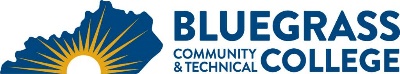 For students enrolled in the Business Administration Systems program in Spring 2019Program Coordinator: Lauren Campbell	E-mail: lauren.campbell@kctcs.edu		Phone: 859-246-6264Program Website: https://bluegrass.kctcs.edu/education-training/program-finder/business-administration.aspx Student Name:		Student ID: Students must meet college readiness benchmarks as identified by the Council on Postsecondary Education or remedy the identified skill deficiencies. Graduation Requirements:Advisor Name	__________________________________	Advisor Contact	________________________________First SemesterCreditHoursTermGradePrerequisitesNotesACC 201 Financial Accounting ORACT 177 Entrepreneurial Accounting3Sophomore Standing for ACC 201, no prereq for ACT 177BAS 170 Entrepreneurship3MKT 282 Principles of Marketing3Same as BAS 282BAS 288 Personal and Organizational Leadership3Total Semester Credit Hours12Total Certificate Credit Hours1225% or more of Total Certificate Credit Hours must be earned at BCTCGrade of C or higher in each course required for the certificateAdditional InformationBAS Entrepreneurship certificate is available completely online.